Membership Application – 2024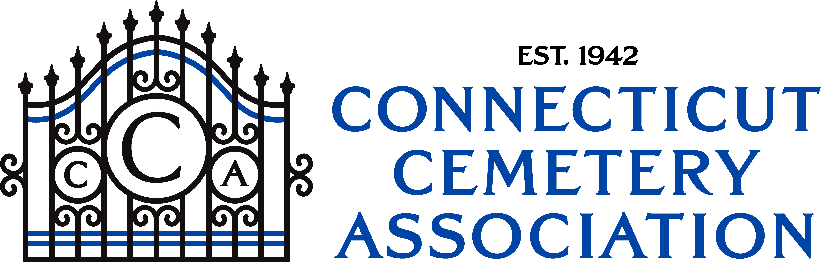 ________________________________________________________________________________Name								Principal Voting Member for CCA Purposes________________________________________________________________________________Name of Cemetery						Cemetery Website Address ________________________________________________________________________________Cemetery Street Address					City or Town				             Zip Code________________________________________________________________________________Mailing Address, if different than Cemetery Street Address	City or Town 				             Zip Code 		________________________________________________________________________________Phone Number						Email addressAdditional Member (same cemetery)________________________________________________________________________________Name							________________________________________________________________________________Mailing Address 					City or Town				             Zip Code________________________________________________________________________________Phone Number						Email addressCCA Membership Platinum 	_____		$300.00Gold		_____		$200.00Silver		_____		$100.00Bronze	_____		$  60.00 (CCA only – no voting rights)Total CCA Membership Dues	$________________Platinum, Gold and Silver each include membership in CCA and in New England Cemetery Association (NECA) and full voting rights.  Bronze is a non-voting member and does not include membership in NECA.   Platinum includes one free ticket to Supplier’s Expo and Gold one free ticket to annual meeting.Checks should be payable to: Connecticut Cemetery Association Inc. Completed application and check should be mailed to:  Anthony Puglisi, Treasurer, CCA, c/o Evergreen Cemetery, 769 Ella T. Grasso Boulevard, New Haven, CT  06519.Payment is due on or before January 15, 2024.For questions, please contact Lisa Vaeth, President at 860-978-1435 or lvaeth@jewishhartford.orgIt is understood and agreed that membership in CCA is conditioned upon adherence to the CCA Constitution, Bylaws, and Code of Professional Conduct. Violations of any of these may result in disciplinary measures imposed by CCA including, but not limited to, expulsion from membership.